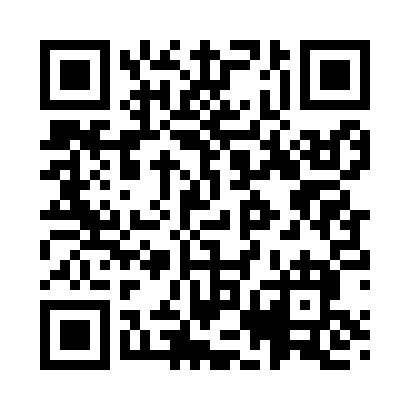 Prayer times for Wallaceton, Pennsylvania, USAMon 1 Jul 2024 - Wed 31 Jul 2024High Latitude Method: Angle Based RulePrayer Calculation Method: Islamic Society of North AmericaAsar Calculation Method: ShafiPrayer times provided by https://www.salahtimes.comDateDayFajrSunriseDhuhrAsrMaghribIsha1Mon4:065:451:175:188:4910:292Tue4:065:461:175:188:4910:283Wed4:075:461:185:188:4910:284Thu4:085:471:185:188:4810:275Fri4:095:481:185:188:4810:276Sat4:105:481:185:188:4810:267Sun4:105:491:185:188:4710:268Mon4:115:491:185:188:4710:259Tue4:125:501:195:188:4710:2410Wed4:135:511:195:188:4610:2311Thu4:145:521:195:188:4610:2312Fri4:155:521:195:188:4510:2213Sat4:175:531:195:188:4510:2114Sun4:185:541:195:188:4410:2015Mon4:195:551:195:188:4410:1916Tue4:205:551:195:188:4310:1817Wed4:215:561:195:188:4210:1718Thu4:225:571:195:188:4110:1619Fri4:245:581:205:188:4110:1520Sat4:255:591:205:178:4010:1421Sun4:266:001:205:178:3910:1322Mon4:276:011:205:178:3810:1123Tue4:296:011:205:178:3810:1024Wed4:306:021:205:178:3710:0925Thu4:316:031:205:168:3610:0826Fri4:326:041:205:168:3510:0627Sat4:346:051:205:168:3410:0528Sun4:356:061:205:168:3310:0329Mon4:366:071:205:158:3210:0230Tue4:386:081:205:158:3110:0131Wed4:396:091:205:158:309:59